訂於民國108年11月30日（星期六）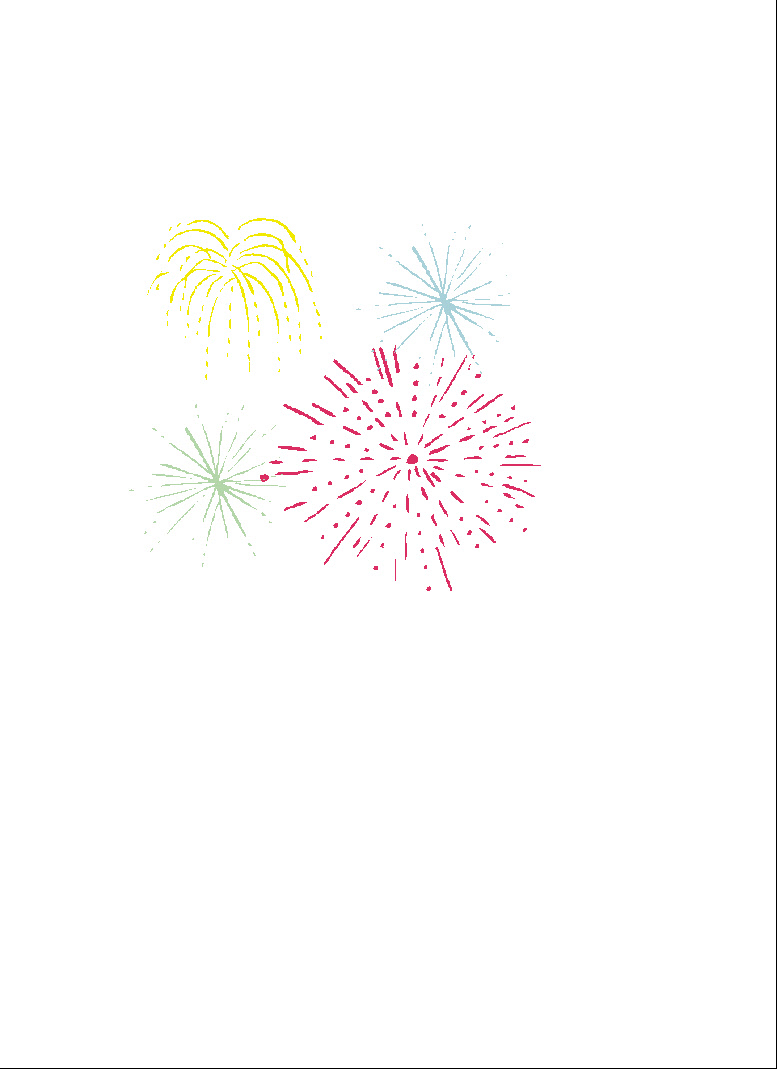 上午9時舉行本校97週年校慶運動會    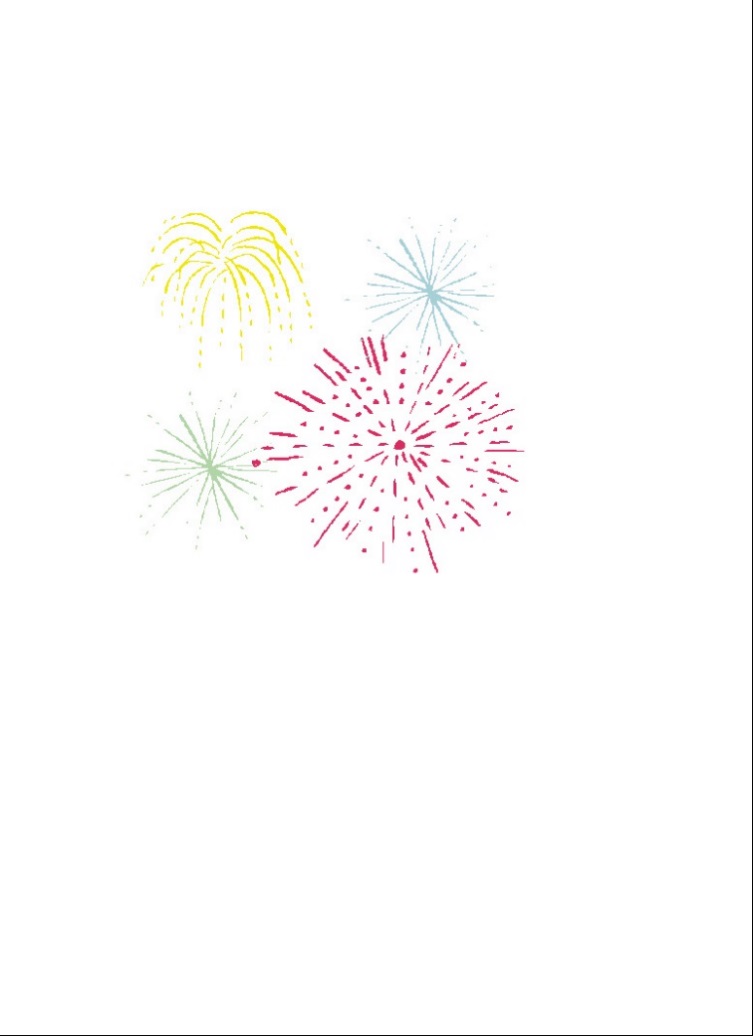 恭請  蒞  臨  指  導彰化縣和美鎮大嘉國民小學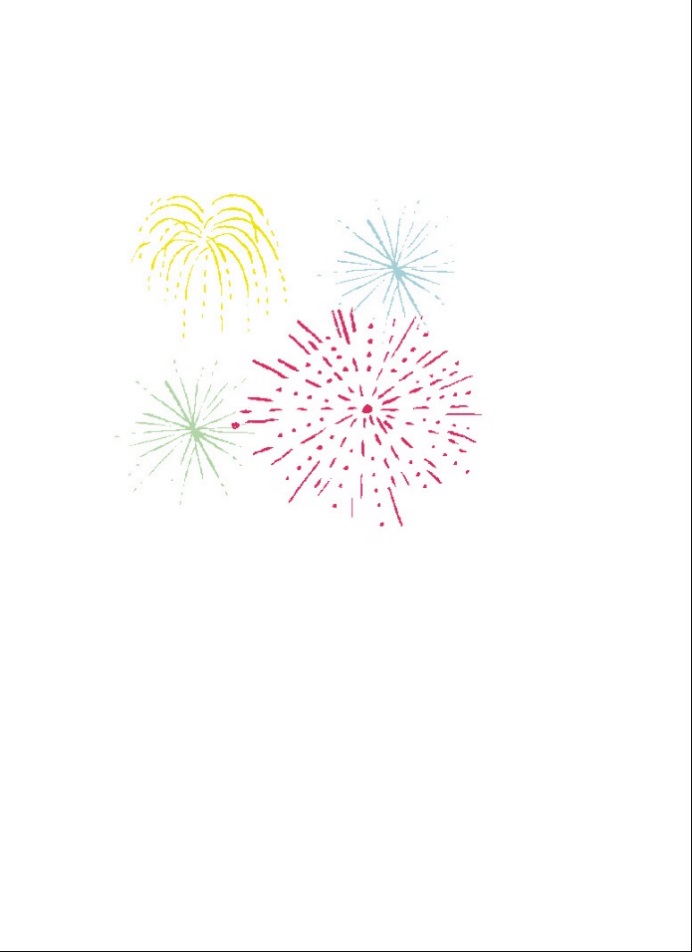 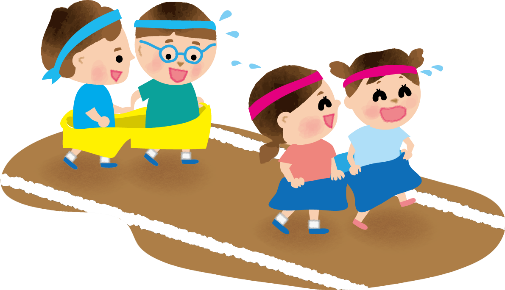 校    長  張 通 信家長會長  鄭 世 億輔導會長  李 嘉 榮